   	   Staff and Volunteer Required Paperwork                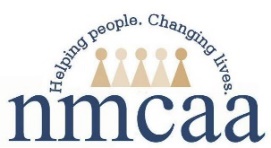 REFER TO THE STAFF SCEENING POLICY & THE VOLUNTEER SCREENING AND SUPERVISION POLICYClassroom Staff:  Lead Teachers, Assistant Teachers, Classroom Aides, Substitutes, Education Coaches, Site Supervisors, Family Engagement Specialists, and Recruitment & Health Specialists. These staff may be left alone with children if the following requirements are met:ALL documentation must be kept in the employee’s center file on-site until 4 years after employment has ended.CCBC and eligibility determination letter documentation is also kept in ChildPlus.  These requirements must be renewed every five years.ChildPlus: Management – Personnel – Search for lead teacher’s name – AttachmentsStaff APOT must be completed on a yearly basis.Medical and TB clearances must be renewed every five years.CPR and First Aid must be renewed before expiration.Staff must be able to access their MiRegistry Learning Record. Education Coaches, Site Supervisors, Family Engagement Specialists, and Recruitment & Health staff are responsible for delivering and maintaining their employee center file.Unsupervised ISD & MH Consultants:  These staff may be left alone with children if the consultant is on the Child Information Record (CIR) with permission from the parent/guardian.ALL documentation must be retained on-site until the person no longer volunteers at the center.The PSOR clearance and Volunteer APOT must be completed on an annual basis.Any individual listed on the PSOR is prohibited from having contact with any child in care.Supervised Volunteers:  Volunteers also include, but are not limited to, the following: ISD & mental health consultants (supervised push in services are required if not listed on the CIR), Foster Grandparents, guest speakers, interns, and parents/family members of enrolled children.  Must be supervised while working with children. **Parents who spend time in the classroom outside of regular drop off and pick up times are considered volunteers.**Volunteer documentation must be retained on-site until the person no longer volunteers at the center. The PSOR clearance and Staff/Volunteer APOT must be completed on an annual basis.Any individual listed on the PSOR is prohibited from having contact with any child in care.A TB screening must be provided if the individual has contact with children for at least four hours per week for more than two consecutive weeks.Any exceptions to these procedures must be discussed and approved by a manager.Licensee Designees:  Katherine Kwiatkowski (EHS CB only), Karen Baughman, Shannon Phelps, Abria Morrow, Kim Aultman, Teasha Lawson, Kaylee Lovejoy, and Kristin Ruckle. Must be supervised with children.CCBC documentation is kept in ChildPlus under the lead teacher’s profile. 5/22/23									EHS&HSTeams/Admin/ProcedureManual/Licensing/Staff&VolunteerRequiredPaperworkFlowchart